IMPLEMENTACIÓN DE SISTEMAS DE SOFTWARE 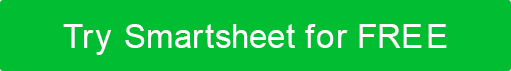 PLANTILLA DE PLAN	 PLAN DE IMPLEMENTACIÓN DE SISTEMASESTRATEGIA DE IMPLEMENTACIÓNCOMPONENTES A IMPLEMENTARENFOQUE DE DESARROLLOENFOQUE DE INTEGRACIÓNESTRATEGIA DE IMPLEMENTACIÓNESTRATEGIA DE CONVERSIÓNESTRATEGIA DE DESPLIEGUEESTRATEGIA DE PRUEBASENTORNOS DE IMPLEMENTACIÓNENFOQUE DE CONTROL AMBIENTALACTIVIDADES DE PRUEBA PLANIFICADASENFOQUE DE SEGUIMIENTO Y RESOLUCIÓN DE DEFECTOSTRANSFERENCIA DE CONOCIMIENTO Y PLAN DE FORMACIÓNREQUISITOS DE CONOCIMIENTOPLAN DE TRANSFERENCIA DE CONOCIMIENTOREQUISITOS DE FORMACIÓNPLAN DE FORMACIÓNESPECIFICACIÓN DE IMPACTO OPERACIONALPERFIL OPERATIVOESTIMACIONES DE CRECIMIENTOPUNTOS DE INTEGRACIÓNTÍTULO DEL PROYECTOGERENTE DE PROYECTOGERENTE DE PROYECTOPATROCINADOR DEL PROYECTOFECHA DE INICIOPLANESDÓNDE ENCONTRAREstrategia de implementaciónEste documentoEstrategia de pruebasEste documentoPlan de Transferencia de Conocimiento y FormaciónEste documentoEspecificación de impacto operacionalEste documentoNOMBRE DEL COMPONENTEDESCRIPCIÓN DE LA FUNCIÓNFUENTE<Aplicación><Una breve descripción de lo que hace el componente><Desarrollado internamente, desarrollado a medida por un contratista, listo para usar, etc. ><Módulo><Base de datos><Esta sección describe brevemente el modelo de desarrollo que se utilizará, por ejemplo, Waterfall, iterativo, evolutivo, prototipado, Agile, etc.><Esta sección identifica las dependencias y las secuencias en las que se integrarán y probarán los componentes. Se podría sustituir o agregar un diagrama para mostrar los puntos de conexión a otros sistemas.><La estrategia de aplicación debe abarcar los siguientes temas:Entorno de implementación e instalacionesMétodos y herramientasEntregables para la comunidad de usuarios, incluida la capacitaciónIdentificación de sitios de implementación><La estrategia de conversión debe describir cómo se manejan los datos heredados. Describe el enfoque general y cubre las herramientas, técnicas, fuentes de datos, desafíos, etc., ><Esta sección presenta la estrategia general de implementación abordando los elementos necesarios para entregar el sistema a los sitios identificados. Cubre actividades, herramientas, ubicaciones, personas, etc.>NOMBREDESCRIPCIÓN TÉCNICADESCRIPCIÓN DE USODesarrollo<Hardware, software, CPU, etc.><Propósito, frecuencia de actualizaciones, estabilidad, etc.>Pruebas funcionalesPruebas de aceptación del usuarioProducción<Otros entornos><Esta sección describe cómo se actualizarán y utilizarán los distintos entornos. Cubre herramientas de implementación, cronogramas, etc.>TIPO DE PRUEBADESCRIPCIÓNFRECUENCIAPruebas unitarias<Describir método, herramientas, personas involucradas, esfuerzo, etc.><Todos x días, antes de los lanzamientos importantes, etc.>Pruebas de integraciónPruebas de cargaPruebas de aceptación del usuario<Otras pruebas><Esta sección describe cómo se rastrearán y resolverán los defectos que surjan de las pruebas. Esto debe coordinarse con el plan general de gestión de la calidad en el plan de gestión del proyecto.>ÁREA DE KNOWLDEGEGRUPO DE CONOCIMIENTOGRUPOS OPERATIVOS REQUERIDOS<Conocimiento técnico><Quién en el equipo de implementación conoce esta área?><Quién en el equipo operativo necesita conocer esta área?><Conocimiento del sistema><Conocimiento de la aplicación><Otras áreas>ACTIVIDAD DE TRANSFERENCIAAUDIENCIARESPONSABLEPLAZO<Manual de Operaciones de Producción><A quién está destinada esta actividad en el equipo operativo?><Quién en el equipo de implementación es responsable de esta actividad?><Fechas, horas, frecuencia, etc.><Taller de conducta>GRUPO DE USUARIOSNECESIDADES DE FORMACIÓNTAMAÑO DEL  GRUPOUBICACIÓN DEL GRUPO<Admins><Roles, módulos, funciones><# personas><Resede, comunidades><Usuarios><Otros grupos>ACTIVIDAD FORMATIVAAUDIENCIAEQUIPO DE FORMACIÓNPLAZO<Guía de producción><A quién va dirigida esta actividad?><Quién participa en la impartición de esta formación?><Fechas, horas, frecuencia, etc.><Trabajo>Horario de funcionamiento<7 días - 24 horas por día, 6 días - 22 horas por día>Disponibilidad esperada<alta disponibilidad: 99.5% >Fiabilidad esperada<tolerancia de error: 99.9% >Horas pico de mayor actividad<09:30 - 10:30 horas, 13:00 - 14:00 horas>Interrupción máxima tolerable<Por ejemplo, ¿cuánto tiempo puede estar el sistema fuera de línea? 2 horas, 24 horas, 48 horas>Ventana de copia de seguridad<día del 23:00 - 24:00 horas, disponibilidad los fines de semana>Requisitos de backup< copia de seguridad completa una vez a la semana, requisito fuera del sitio><Otras especificaciones>Año 1Año 2Año 3Año 4Año 5# de estaciones de trabajo# de Servidores de Aplicaciones# de servidores de bases de datos# de Otros Servidores# de Núcleos VirtualesRequisitos de almacenamiento (GB)<Otras estimaciones>SISTEMA A INTEGRARACERCARSEFRECUENCIA<Sistema Financiero><Técnica, herramienta, etc.><En tiempo real, todos los días, semanalmente><Otros sistemas>RENUNCIACualquier artículo, plantilla o información proporcionada por Smartsheet en el sitio web es solo para referencia. Si bien nos esforzamos por mantener la información actualizada y correcta, no hacemos representaciones o garantías de ningún tipo, expresas o implícitas, sobre la integridad, precisión, confiabilidad, idoneidad o disponibilidad con respecto al sitio web o la información, artículos, plantillas o gráficos relacionados contenidos en el sitio web. Por lo tanto, cualquier confianza que deposite en dicha información es estrictamente bajo su propio riesgo.